Отчет о проведении краевой социальной акции «Засветись»Муниципальное образование г.Ачинска Красноярского края______________Школа/учреждение  МБДОУ «Детский сад № 31»_______________________Название отряда ЮИД (если есть)___________________-_________________Кол-во детей/родителей, привлеченных к участию в акции: 13 детей                                                                                                       20 родителейФ.И.О. координатора, прямой телефон, эл.адрес Комиссарова Людмила Васильевна 8-905-974-81-13 ds-31ach@yandex.ru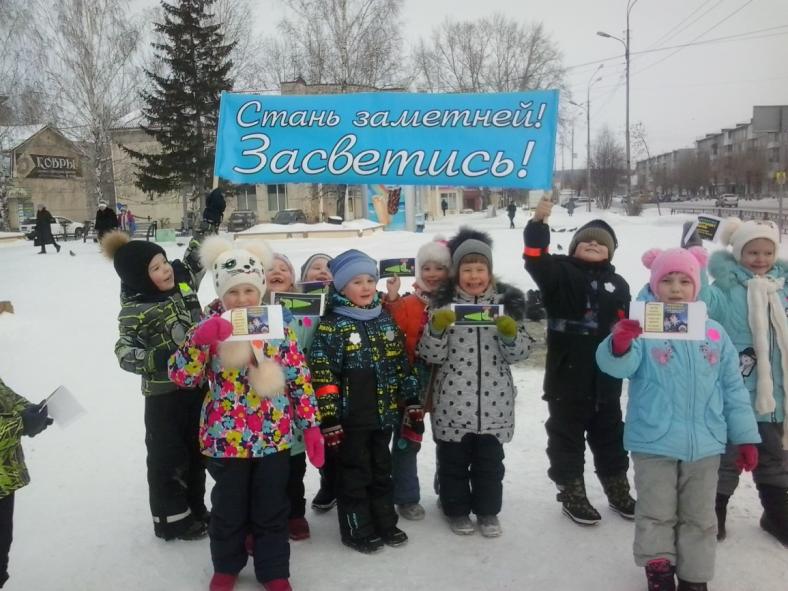 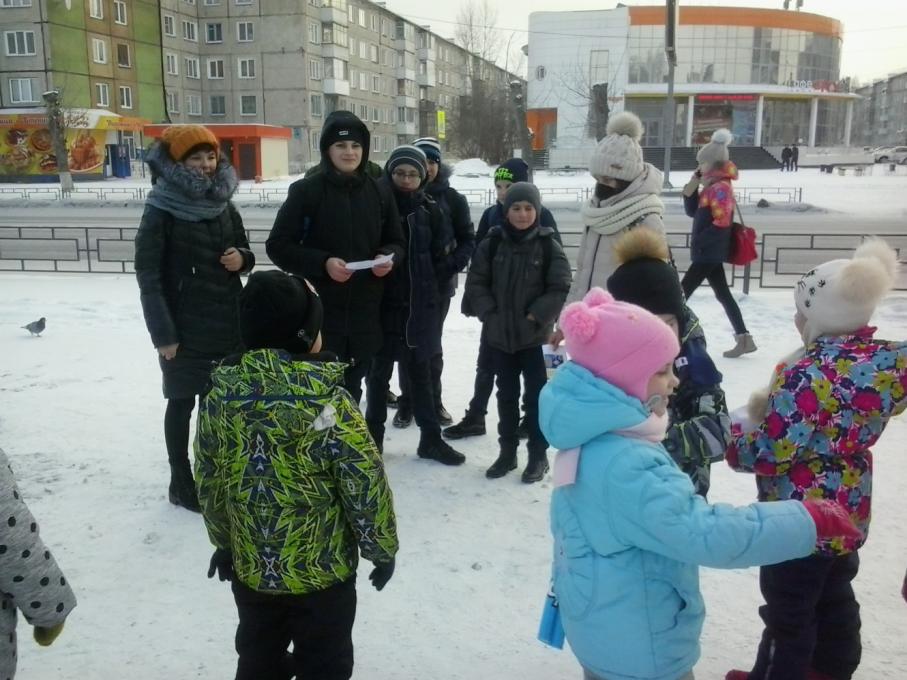 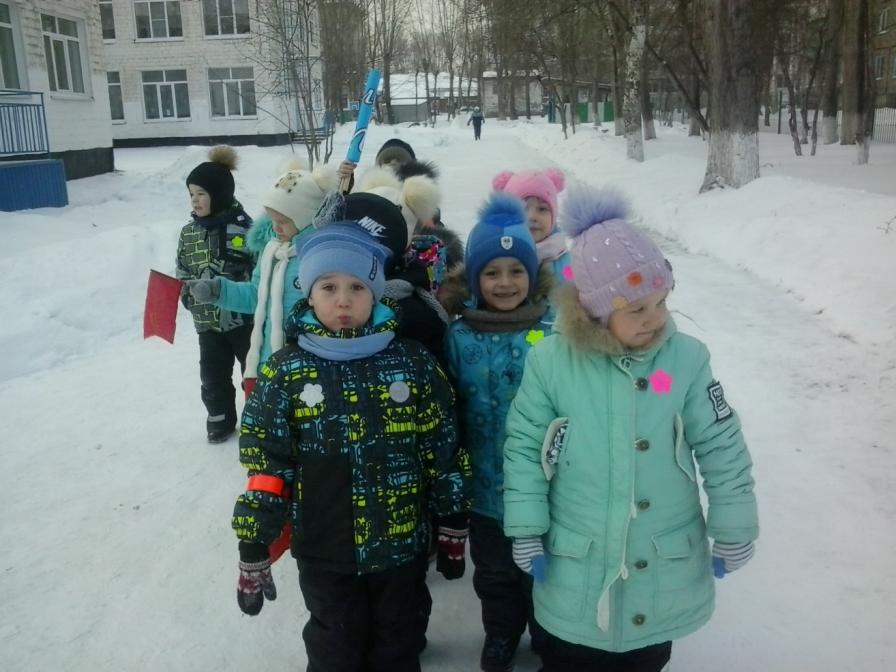 